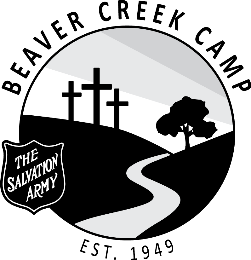 POSITION:	Kitchen Staff (3)DURATION:	July 2 – August 26, 2022 (8 Weeks + 2 Days) OBJECTIVE:	Assist in the efficient running of the camp kitchen and dining roomSUPERVISION:	Head Cook / Hospitality Coordinator / DYS’RESPONSIBILITIES:	Assist the cook in food preparationSet up tables and chairs neatlyServe meals and snacks efficiently and courteouslyWaste removalOperate dishwasherWash dishes and pots when necessaryWash tables, chairs and floors as assignedSweep kitchen, panty and serving areas as assignedAttend all staff devotions (unless excused by the DYS’)Ensure living accommodations is kept clean and tidyBe flexible and have a good dispositionEncourage spiritual growthWork within the total camp program and cooperate with other staff membersBe loyal to the aims, policies and regulations of the campMaintain a responsible level of maturity and leadershipBe familiar with Summer Staff Handbook, and all procedures and resourcesPerform any task beyond those assigned as required.All Staff are required to be in their private quarters by 11:00 pm each nightDECLARATION: As a staff member of TSA Beaver Creek Camp, I will work toward a Christ-centered camp.  I will conduct myself in an honourable manner at all times, according to Christian principles and the Standards of The Salvation Army.Staff MemberDate SignedWitnessDate SignedDivisional Youth SecretaryDate Signed